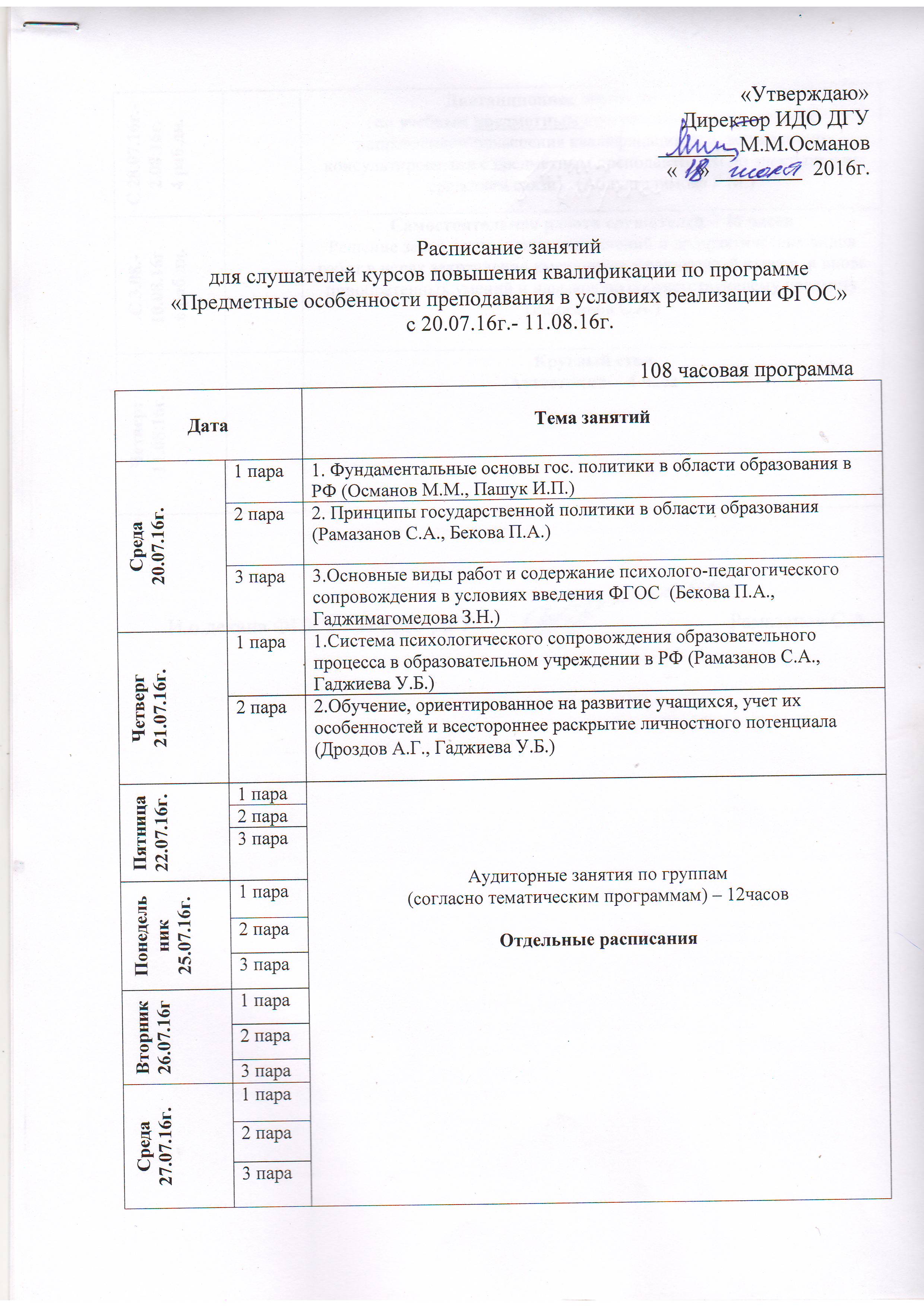 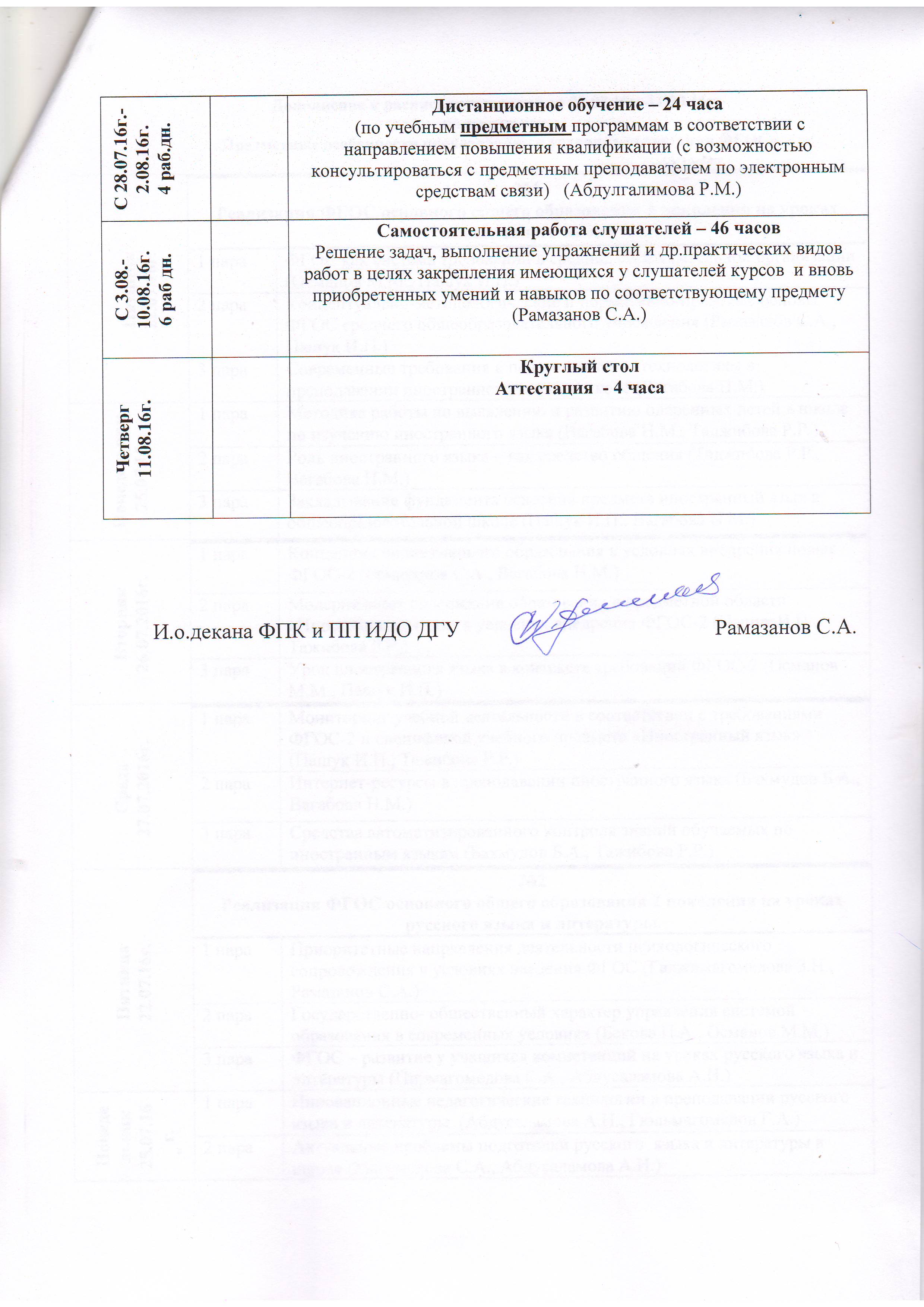 Дополнение к расписанию занятий от 20.07.16г.-11.08.16г.по программе«Предметные особенности преподавания в условиях реализации ФГОС»     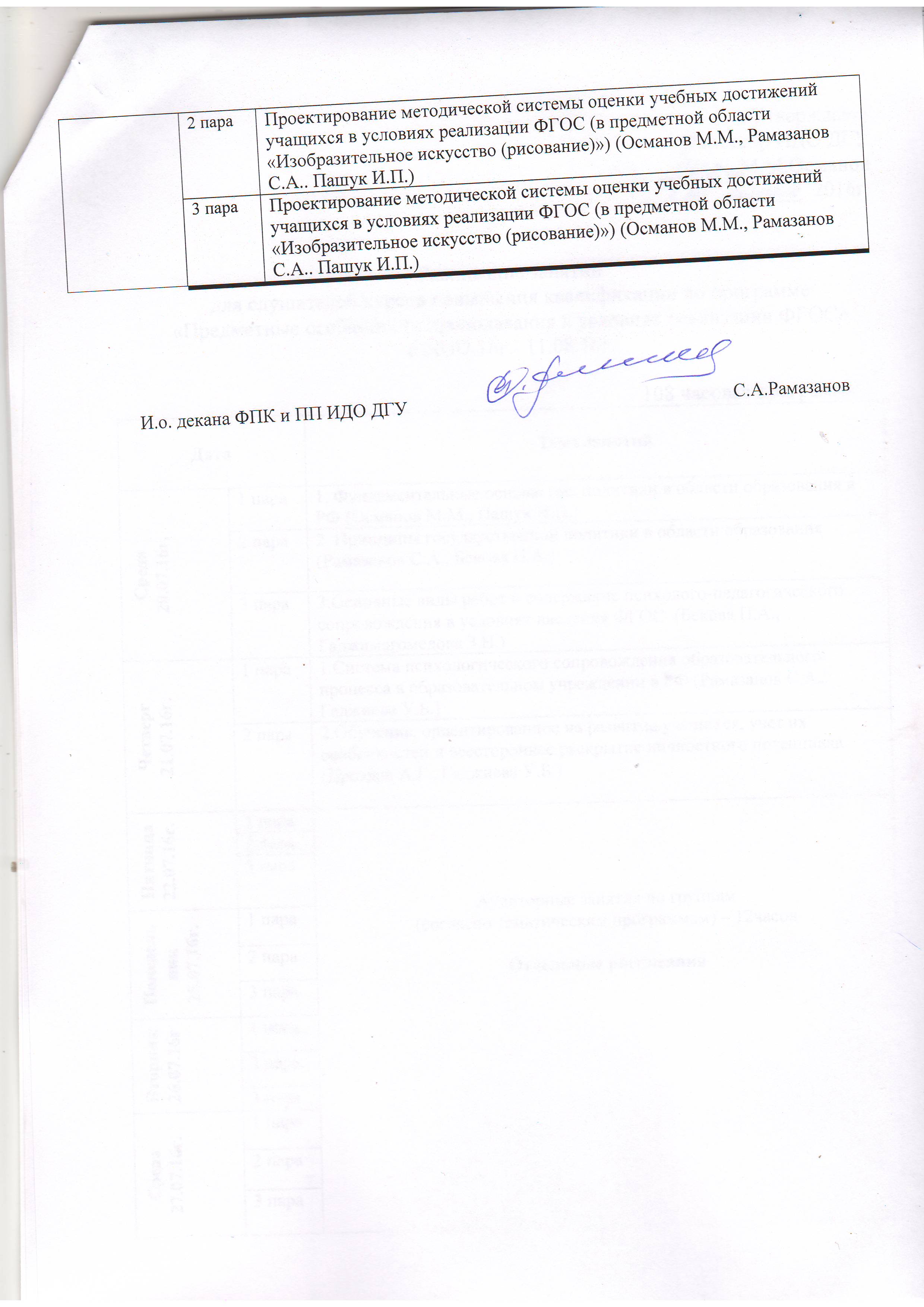 Пятница22.07.16г.№1Реализация ФГОС основного общего образования 2 поколения на уроках иностранного языка    №1Реализация ФГОС основного общего образования 2 поколения на уроках иностранного языка    №1Реализация ФГОС основного общего образования 2 поколения на уроках иностранного языка    №1Реализация ФГОС основного общего образования 2 поколения на уроках иностранного языка    Пятница22.07.16г.1 пара1 пара1 параФГОС как система требований в средней образовательной организации (Османов М.М., Пашук И.П.)Пятница22.07.16г.2 пара2 пара2 параКонцептуально-методологические и нормативно-правовые основы ФГОС среднего общеобразовательного учреждения (Рамазанов С.А., Пашук И.П.)Пятница22.07.16г.3 пара3 пара3 параСовременные требования к педагогическим технологиям в преподавании иностранного языка в школе (Вагабова Н.М.)Понедельник25.07.16г.1 пара 1 пара 1 пара Методика работы по выявлению и развитию одаренных детей в школе по изучению иностранного языка (Вагабова Н.М., Таджибова Р.Р.)Понедельник25.07.16г.2 пара2 пара2 параРоль иностранного языка – как средство общения (Таджибова Р.Р., Вагабова Н.М.)Понедельник25.07.16г.3 пара3 пара3 параЗакладывание фундамента освоения предмета иностранный язык в общеобразовательной школе (Пашук И.П., Вагабова Н.М.)Вторник26.07.2016г.1 пара1 пара1 параКонцепция полиязыкового образования в условиях внедрения новых ФГОС-2 (Рамазанов С.А., Вагабова Н.М.)Вторник26.07.2016г.2 пара2 пара2 параМодернизация содержания образования в предметной области «Иностранный язык» в условиях внедрения ФГОС-2 (Пашук И.П., Тажибова Р.Р.)Вторник26.07.2016г.3 пара3 пара3 параУрок иностранного языка в контексте требований ФГОС-2 (Османов М.М., Пашук И.П.)Среда27.07.2016г.1 пара1 пара1 параМониторинг учебной деятельности в соответствии с требованиями ФГОС-2 и спецификой учебного предмета «Иностранный язык» (Пашук И.П., Тажибова Р.Р.)Среда27.07.2016г.2 пара2 пара2 параИнтернет-ресурсы в преподавании иностранного языка (Бахмудов Б.А., Вагабова Н.М.)Среда27.07.2016г.3 пара3 пара3 параСредства автоматизированного контроля знаний обучаемых по иностранным языкам (Бахмудов Б.А., Тажибова Р.Р.)Пятница22.07.16г.№2Реализация ФГОС основного общего образования 2 поколения на уроках русского языка и литературы.№2Реализация ФГОС основного общего образования 2 поколения на уроках русского языка и литературы.№2Реализация ФГОС основного общего образования 2 поколения на уроках русского языка и литературы.№2Реализация ФГОС основного общего образования 2 поколения на уроках русского языка и литературы.Пятница22.07.16г.1 пара1 пара1 параПриоритетные направления деятельности психологического сопровождения в условиях введения ФГОС (Гаджимагомедова З.Н., Рамазанов С.А.)Пятница22.07.16г.2 пара2 пара2 параГосударственно- общественный характер управления системой образования в современных условиях (Бекова П.А., Османов М.М.)  Пятница22.07.16г.3 пара3 пара3 параФГОС – развитие у учащихся компетенций на уроках русского языка и литературы (Пирмагомедова С.А., Абдусаламова А.Н.)Понедельник25.07.16г.1 пара 1 пара 1 пара Инновационные педагогические технологии в преподавании русского языка и литературы  (Абдусаламова А.Н., Гюльмагомедов Г.А.)Понедельник25.07.16г.2 пара2 пара2 параАктуальные проблемы подготовки русского  языка и литературы в школе (Магомедова С.А., Абдусаламова А.Н.)Понедельник25.07.16г.3 пара3 пара3 параАнализ текста как основа филологической компетенции (Пирмагомедова С.А., Абдусаламова А.Н.)Вторник26.07.2016г.1 пара1 пара1 параУчебно-методическое обеспечение преподавания русского языка и литературы в условиях перехода на ФГОС второго поколения (Абдусаламова А.Н., Гюльмагомедов Г.А.)Вторник26.07.2016г.2 пара2 пара2 параНовые рабочие программы по русскому языку и литературе и их особенности, определяемые требованиями ФГОС второго поколения (Османов М.М., Пашук И.П.)Вторник26.07.2016г.3 пара3 пара3 параНовые рабочие программы по русскому языку и литературе и их особенности, определяемые требованиями ФГОС второго поколения (Гюльмагомедов Г.А., Пашук И.П.)Среда27.07.2016г.1 пара 1 пара 1 пара Инновационные УМК по русскому языку и литературе, реализующие концептуальные требования ФГОС второго поколения (Пашук И.П., Абдусаламова А.Н.)Среда27.07.2016г.2 пара2 пара2 параСовременные требования к подготовке по русскому языку и литературе выпускников основной и средней (полной) школы в условиях перехода на ФГОС второго поколения (Бекова П.А., Пирмагомедова С.А.)Среда27.07.2016г.3 пара3 пара3 параНовые формы аттестации выпускников 9-х классов (ГИА) по русскому языку и литературе, выпускников 11-х классов (ЕГЭ) по русскому языку и литературе (Рамазанов С.А., Абдусаламова А.Н.)Пятница22.07.16г.№3Особенности преподавания в начальных классах в условиях реализации ФГОС№3Особенности преподавания в начальных классах в условиях реализации ФГОС№3Особенности преподавания в начальных классах в условиях реализации ФГОС№3Особенности преподавания в начальных классах в условиях реализации ФГОСПятница22.07.16г.1 пара1 пара1 параФГОС начального образования как система требований (Османов М.М., Пашук И.П.)Пятница22.07.16г.2 пара2 пара2 параКонцептуально-методологические и нормативно-правовые основы ФГОС начального общего образования (Рамазанов С.А., Пашук И.П.)Пятница22.07.16г.3 пара3 пара3 параСовременные требования к педагогическим технологиям в начальном образовании ( Кулиева Э.Г., Новрузова А.А.) Понедельник25.07.16г.1 пара 1 пара 1 пара Методика работы по выявлению и развитию одаренных детей (Гаджиева У.Б., Новрузова А.А.)Понедельник25.07.16г.2 пара2 пара2 параИнновационные педагогические технологии  в начальной школе (Пашук И.П., Новрузова А.А.)Понедельник25.07.16г.3 пара3 пара3 параКонцепция духовно-нравственного развития в начальной школе (Кулиева Э.Г.,  Новрузова А.А.)Вторник26.07.2016г.1 пара1 пара1 параСущность и понятие педагогической технологии (Рамазанов С.А., Новрузова А.А.)Вторник26.07.2016г.2 пара2 пара2 параУсловия эффективной реализации педагогической технологии в соответствии с ФГОС начального общего образования (Гаджиева У.Б., Кулиева Э.Г.)Вторник26.07.2016г.3 пара3 пара3 параМетодика применения новых педагогических технологий в начальных классах (Далгатов М.М., Кулиева Э.Г.)Среда27.07.2016г.1 пара1 пара1 параФормирование методического и технологического инструментария педагога, обеспечивающего реализацию требований ФГОС (Далгатов М.М., Пашук И.П.)Среда27.07.2016г.2 пара2 пара2 параРазработка программ учебных дисциплин на основе ФГОС (Османов М.М., Пашук И.П.)Среда27.07.2016г.3 пара3 пара3 параРазработка критериев и показателей эффективности реализации рабочих программ учебных предметов (Далгатов М.М., Кулиева Э.Г.)Пятница22.07.16г.№4Реализация ФГОС основного общего образования 2 поколения на уроках истории и обществознания№4Реализация ФГОС основного общего образования 2 поколения на уроках истории и обществознания№4Реализация ФГОС основного общего образования 2 поколения на уроках истории и обществознания№4Реализация ФГОС основного общего образования 2 поколения на уроках истории и обществознанияПятница22.07.16г.1 пара1 пара1 параПриоритетные направления деятельности психологического сопровождения в условиях введения ФГОС (Гаджимагомедова З.Н., Гаджиева У.Б.)Пятница22.07.16г.2 пара2 пара2 параГосударственно- общественный характер управления системой образования в современных условиях (Рамазанов С.А., Далгатова И.С.)  Пятница22.07.16г.3 пара3 пара3 параНовый Федеральный государственный образовательный стандарт (ФГОС) на уроках истории и обществознания (Далгатова И.С.)Понедельник25.07.16г.1 пара 1 пара 1 пара Инновационные педагогические технологии в преподавании истории (Эфендиева Д.А.,  Далгатова И.С.)Понедельник25.07.16г.2 пара2 пара2 параАнализ урока истории. Оценка педагогического результата на уроках истории и обществознания  (Далгатова И.С., Эфендиева Д.А.)  Понедельник25.07.16г.3 пара3 пара3 параСравнительная характеристика действующих программ по истории и обществознания  (Далгатова И.С.)  Вторник26.07.2016г.1 пара 1 пара 1 пара Особенности ФГОС по историческому образованию (Османов М.М., Эфендиева Д.А.)Вторник26.07.2016г.2 пара2 пара2 параОсобенности предметной подготовки учащихся основной школы в контексте требований к результатам освоения ООП основного общего образования (Далгатов М.М., Далгатова И.С.)Вторник26.07.2016г.3 пара3 пара3 параОсобенности предметной подготовки учащихся основной школы в контексте требований к результатам освоения ООП основного общего образования (Далгатова И.С., Эфендиева Д.А.)Среда27.07.2016г.1 пара 1 пара 1 пара Современная образовательная среда. Предпосылки и условия перехода на новые стандарты (Бахмудов Б.А., Далгатова И.С.)Среда27.07.2016г.2 пара2 пара2 параОбществознание как интегративный курс. Модульное построение курса обществознания (Рамазанов С.А., Далгатова И.С.)Среда27.07.2016г.3 пара3 пара3 параМониторинг качества преподавания обществознания в современной школе (Далгатов М.М., Эфендиева Д.А.)Пятница22.07.16г.№5Реализация ФГОС основного общего образования 2 поколения на уроках физической культуры№5Реализация ФГОС основного общего образования 2 поколения на уроках физической культуры№5Реализация ФГОС основного общего образования 2 поколения на уроках физической культуры№5Реализация ФГОС основного общего образования 2 поколения на уроках физической культурыПятница22.07.16г.1 пара1 пара1 параМетодика преподавания физической культуры согласно ФГОС в средней общеобразовательной школе (Адилов Р.А.)Пятница22.07.16г.2 пара2 пара2 параТеория и методика физической культуры.  Лечебная физическая культура – ЛФК (Магомедов Р.А., Адилов Р.А.)    Пятница22.07.16г.3 пара3 пара3 параПредмет психологии на уроках физической культуры (Рамазанов С.А., Адилов Р.М.)Понедельник25.07.16г.1 пара 1 пара 1 пара Спортивная медицина (Новикова Н.Б, Загидов М.З.,)Понедельник25.07.16г.2 пара 2 пара 2 пара Спортивные игры  ( Магомедов Р.А., Адилов Р.А.)Понедельник25.07.16г.3 пара3 пара3 параЛегкая атлетика (Шарапов В.Е., Адилов Р.А.)Вторник26.07.2016г.1 пара 1 пара 1 пара Деятельностная парадигма образования: планируемые результаты и система оценки  (Адилов Р.А., Магомедов Р.А.)Вторник26.07.2016г.2 пара 2 пара 2 пара Национальный воспитательный идеал (Османов М.М.. Шарапов В.Е.)Вторник26.07.2016г.3 пара3 пара3 параОсновные принципы организации духовно-нравственного развития и воспитания (Рамазанов С.А., Адилов Р.А.)Среда27.07.2016г.1 пара 1 пара 1 пара Особенности организации и реализации физического воспитания (Новикова Н.Б., Адилов Р.А.)Среда27.07.2016г.2 пара 2 пара 2 пара Общие закономерности обучения в системе физкультурного образования (Адилов Р.А., Новикова Н.Б.)Среда27.07.2016г.3 пара3 пара3 параИспользование современных методик обучения на уроках физического воспитания (Магомедов Р.А., Новикова Н.Б.)Пятница22.07.16г.№6Реализация ФГОС основного общего образования 2 поколения на уроках химии№6Реализация ФГОС основного общего образования 2 поколения на уроках химии№6Реализация ФГОС основного общего образования 2 поколения на уроках химии№6Реализация ФГОС основного общего образования 2 поколения на уроках химии№6Реализация ФГОС основного общего образования 2 поколения на уроках химииПятница22.07.16г.1 пара1 пара1 параОрганизационные формы обучения химии (ГасангаджиеваУ.Г., Михайленко И.К.)Организационные формы обучения химии (ГасангаджиеваУ.Г., Михайленко И.К.)Пятница22.07.16г.2 пара2 пара2 параТребования к структуре основной образовательной программы по химии (Михайленко И.К., ГасангаджиеваУ.Г. )Требования к структуре основной образовательной программы по химии (Михайленко И.К., ГасангаджиеваУ.Г. )Пятница22.07.16г.3 пара3 пара3 параПроблемы формирования у учащихся химических понятий на примерах прохождения теоретического материала (Михайленко И.К, Гасангаджиева У.Г.)Проблемы формирования у учащихся химических понятий на примерах прохождения теоретического материала (Михайленко И.К, Гасангаджиева У.Г.)Понедельник25.07.16г.1 пара 1 пара 1 пара Информационные и коммуникационные технологии в обучении химии в школе (Бахмудов Б.А., Михайленко И.К.)Информационные и коммуникационные технологии в обучении химии в школе (Бахмудов Б.А., Михайленко И.К.)Понедельник25.07.16г.2 пара 2 пара 2 пара Теоретические и практические аспекты обучения учащихся на уроках  химии (Михайленко И.К.)Теоретические и практические аспекты обучения учащихся на уроках  химии (Михайленко И.К.)Понедельник25.07.16г.3 пара3 пара3 параМетодика использования инновационных методов обучения в школе в рамках ФГОС (Бахмудов Б.А., Пашук И.П.)Методика использования инновационных методов обучения в школе в рамках ФГОС (Бахмудов Б.А., Пашук И.П.)Вторник26.07.2016г.1 пара1 пара1 параСистема методов  и средств обучения химии (Османов М.М., Михайленко И.К.)Система методов  и средств обучения химии (Османов М.М., Михайленко И.К.)Вторник26.07.2016г.2 пара2 пара2 параСовременные педагогические технологии (Рамазанов С.А., Гасангаджиева У.Г.)Современные педагогические технологии (Рамазанов С.А., Гасангаджиева У.Г.)Вторник26.07.2016г.3 пара3 пара3 параВиды и методы контроля знаний учащихся (Далгатов М.М., Гасангаджиева У.Г.)Виды и методы контроля знаний учащихся (Далгатов М.М., Гасангаджиева У.Г.)Среда27.07.2016г.1 пара1 пара1 параОбщая характеристика систем и форм обучения химии. Урок – основная  форма организации учебной работы (Михайленко И.К., Далгатов М.М.)Общая характеристика систем и форм обучения химии. Урок – основная  форма организации учебной работы (Михайленко И.К., Далгатов М.М.)Среда27.07.2016г.2 пара2 пара2 параЛабораторная и практическая работы как формы обучения химии (Михайленко И.К., Пашук И.П.)Лабораторная и практическая работы как формы обучения химии (Михайленко И.К., Пашук И.П.)Среда27.07.2016г.3 пара3 пара3 параВнеклассная работа по химии, виды и особенности содержания (Гасангаджиева У.Г., Бахмудов Б.А.)Внеклассная работа по химии, виды и особенности содержания (Гасангаджиева У.Г., Бахмудов Б.А.)Пятница22.07.16г.№7Реализация ФГОС основного общего образования 2 поколения на уроках  математики№7Реализация ФГОС основного общего образования 2 поколения на уроках  математики№7Реализация ФГОС основного общего образования 2 поколения на уроках  математики№7Реализация ФГОС основного общего образования 2 поколения на уроках  математики№7Реализация ФГОС основного общего образования 2 поколения на уроках  математикиПятница22.07.16г.1 пара1 параМетодика использования инновационных методов обучения математики в рамках ФГОС (Загиров Н.Ш., Ашуралиева С.М.)Методика использования инновационных методов обучения математики в рамках ФГОС (Загиров Н.Ш., Ашуралиева С.М.)Методика использования инновационных методов обучения математики в рамках ФГОС (Загиров Н.Ш., Ашуралиева С.М.)Пятница22.07.16г.2 пара2 параТестовые задачи как средство развития у учащихся навыков самостоятельного принятия решения (Рамазанов С.А., Ашуралиева С.М.)Тестовые задачи как средство развития у учащихся навыков самостоятельного принятия решения (Рамазанов С.А., Ашуралиева С.М.)Тестовые задачи как средство развития у учащихся навыков самостоятельного принятия решения (Рамазанов С.А., Ашуралиева С.М.)Пятница22.07.16г.3 пара3 параПроблемы формирования у учащихся информационных и физических понятий на примерах прохождения теоретического материала по математике (Бахмудов Б.А., Ашуралиева С.М.)Проблемы формирования у учащихся информационных и физических понятий на примерах прохождения теоретического материала по математике (Бахмудов Б.А., Ашуралиева С.М.)Проблемы формирования у учащихся информационных и физических понятий на примерах прохождения теоретического материала по математике (Бахмудов Б.А., Ашуралиева С.М.)Понедельник25.07.16г.1 пара 1 пара Задача с параметрами на уроках математики и развития мыслительной деятельности учащихся (Рамазанов С.А., Ашуралиева С.М)Задача с параметрами на уроках математики и развития мыслительной деятельности учащихся (Рамазанов С.А., Ашуралиева С.М)Задача с параметрами на уроках математики и развития мыслительной деятельности учащихся (Рамазанов С.А., Ашуралиева С.М)Понедельник25.07.16г.2 пара2 параТеоретические и практические аспекты обучения учащихся решению задач на уроках математики (Израилов М.М, Загиров Н.Ш) Теоретические и практические аспекты обучения учащихся решению задач на уроках математики (Израилов М.М, Загиров Н.Ш) Теоретические и практические аспекты обучения учащихся решению задач на уроках математики (Израилов М.М, Загиров Н.Ш) Понедельник25.07.16г.3 пара3 параТестовые задачи как средство развития у учащихся навыков самостоятельного принятия решения (Загиров Н.Ш., Ашуралиева С.М.) Тестовые задачи как средство развития у учащихся навыков самостоятельного принятия решения (Загиров Н.Ш., Ашуралиева С.М.) Тестовые задачи как средство развития у учащихся навыков самостоятельного принятия решения (Загиров Н.Ш., Ашуралиева С.М.) Вторник26.07.2016г.1 пара 1 пара Современные средства оценивания результатов обучения математике (Османов М.М., Загиров Н.Ш.)Современные средства оценивания результатов обучения математике (Османов М.М., Загиров Н.Ш.)Современные средства оценивания результатов обучения математике (Османов М.М., Загиров Н.Ш.)Вторник26.07.2016г.2 пара2 параОрганизация внеклассной работы по математике в условиях ФГОС. Проектирование программы внеурочной деятельности обучающихся по математике (Загиров Н.Ш., Ашуралиева С.М.)Организация внеклассной работы по математике в условиях ФГОС. Проектирование программы внеурочной деятельности обучающихся по математике (Загиров Н.Ш., Ашуралиева С.М.)Организация внеклассной работы по математике в условиях ФГОС. Проектирование программы внеурочной деятельности обучающихся по математике (Загиров Н.Ш., Ашуралиева С.М.)Вторник26.07.2016г.3 пара3 параМетодика обучения учащихся математическим понятиям, теоремам и их доказательствам (Рамазанов С.А., Загиров Н.Ш)Методика обучения учащихся математическим понятиям, теоремам и их доказательствам (Рамазанов С.А., Загиров Н.Ш)Методика обучения учащихся математическим понятиям, теоремам и их доказательствам (Рамазанов С.А., Загиров Н.Ш)Среда27.07.2016г.1 пара 1 пара Единый государственный экзамен по математике. Структура и содержание ЕГЭ-2015 по математике. Содержание контрольных измерительных материалов ЕГЭ-2015. Цифровые образовательные ресурсы, используемые для подготовки к ЕГЭ (Загиров Н.Ш., Бахмудов Б.А.)Единый государственный экзамен по математике. Структура и содержание ЕГЭ-2015 по математике. Содержание контрольных измерительных материалов ЕГЭ-2015. Цифровые образовательные ресурсы, используемые для подготовки к ЕГЭ (Загиров Н.Ш., Бахмудов Б.А.)Единый государственный экзамен по математике. Структура и содержание ЕГЭ-2015 по математике. Содержание контрольных измерительных материалов ЕГЭ-2015. Цифровые образовательные ресурсы, используемые для подготовки к ЕГЭ (Загиров Н.Ш., Бахмудов Б.А.)Среда27.07.2016г.2 пара2 параМетодика решения и особенности  оформления тригонометрической задачи КИМов (Рамазанов С.А., Ашуралиева С.М.)Методика решения и особенности  оформления тригонометрической задачи КИМов (Рамазанов С.А., Ашуралиева С.М.)Методика решения и особенности  оформления тригонометрической задачи КИМов (Рамазанов С.А., Ашуралиева С.М.)Среда27.07.2016г.3 пара3 параПостроение диаграмм, графиков, обработка статистических данных в MS Excel (Бахмудов Б.А., Загиров Н.Ш.)Построение диаграмм, графиков, обработка статистических данных в MS Excel (Бахмудов Б.А., Загиров Н.Ш.)Построение диаграмм, графиков, обработка статистических данных в MS Excel (Бахмудов Б.А., Загиров Н.Ш.)Пятница22.07.16г.№8Реализация ФГОС основного общего образования 2 поколения на уроках  физики№8Реализация ФГОС основного общего образования 2 поколения на уроках  физики№8Реализация ФГОС основного общего образования 2 поколения на уроках  физики№8Реализация ФГОС основного общего образования 2 поколения на уроках  физики№8Реализация ФГОС основного общего образования 2 поколения на уроках  физикиПятница22.07.16г.1 пара1 параМетодика использования инновационных методов обучения физики в рамках ФГОС (Пашук И.П., Рамазанов С.А.)Методика использования инновационных методов обучения физики в рамках ФГОС (Пашук И.П., Рамазанов С.А.)Методика использования инновационных методов обучения физики в рамках ФГОС (Пашук И.П., Рамазанов С.А.)Пятница22.07.16г.2 пара2 параТестовые задачи как средство развития у учащихся навыков самостоятельного принятия решения (Рамазанов С.А., Пашук И.П.)Тестовые задачи как средство развития у учащихся навыков самостоятельного принятия решения (Рамазанов С.А., Пашук И.П.)Тестовые задачи как средство развития у учащихся навыков самостоятельного принятия решения (Рамазанов С.А., Пашук И.П.)Пятница22.07.16г.3 пара3 параПроблемы формирования у учащихся информационных и физических понятий на примерах прохождения теоретического материала по физике ( Пашук И.П., Рамазанов С.А)Проблемы формирования у учащихся информационных и физических понятий на примерах прохождения теоретического материала по физике ( Пашук И.П., Рамазанов С.А)Проблемы формирования у учащихся информационных и физических понятий на примерах прохождения теоретического материала по физике ( Пашук И.П., Рамазанов С.А)Понедельник25.07.16г.1 пара 1 пара Задача с параметрами на уроках физики и развития мыслительной деятельности учащихся (Рамазанов С.А., Пашук И.П.)Задача с параметрами на уроках физики и развития мыслительной деятельности учащихся (Рамазанов С.А., Пашук И.П.)Задача с параметрами на уроках физики и развития мыслительной деятельности учащихся (Рамазанов С.А., Пашук И.П.)Понедельник25.07.16г.2 пара2 параТеоретические и практические аспекты обучения учащихся решению задач на уроках физики (Рамазанов С.А., Пашук И.П.)Теоретические и практические аспекты обучения учащихся решению задач на уроках физики (Рамазанов С.А., Пашук И.П.)Теоретические и практические аспекты обучения учащихся решению задач на уроках физики (Рамазанов С.А., Пашук И.П.)Понедельник25.07.16г.3 пара3 параТестовые задачи как средство развития у учащихся навыков самостоятельного принятия решения (Рамазанов С.А., Пашук И.П.)Тестовые задачи как средство развития у учащихся навыков самостоятельного принятия решения (Рамазанов С.А., Пашук И.П.)Тестовые задачи как средство развития у учащихся навыков самостоятельного принятия решения (Рамазанов С.А., Пашук И.П.)Вторник26.07.2016г.1 пара 1 пара Современные образовательные технологии в преподавании учебной дисциплины (Бахмудов Б.А., Пашук И.П.)Современные образовательные технологии в преподавании учебной дисциплины (Бахмудов Б.А., Пашук И.П.)Современные образовательные технологии в преподавании учебной дисциплины (Бахмудов Б.А., Пашук И.П.)Вторник26.07.2016г.2 пара2 параСистемно-деятельностный подход в стандартах общего образования: психологические особенности развития школьников (Османов М.М., Пашук И.П.)Системно-деятельностный подход в стандартах общего образования: психологические особенности развития школьников (Османов М.М., Пашук И.П.)Системно-деятельностный подход в стандартах общего образования: психологические особенности развития школьников (Османов М.М., Пашук И.П.)Вторник26.07.2016г.3 пара3 параРазработка образовательной программы по предмету «Физика» (Османов М.М., Пашук И.П.)Разработка образовательной программы по предмету «Физика» (Османов М.М., Пашук И.П.)Разработка образовательной программы по предмету «Физика» (Османов М.М., Пашук И.П.)Среда27.07.2016г.1 пара 1 пара Анализ новых стандартов в аспекте физического образования (Рамазанов С.А., Бахмудов Б.А.)Анализ новых стандартов в аспекте физического образования (Рамазанов С.А., Бахмудов Б.А.)Анализ новых стандартов в аспекте физического образования (Рамазанов С.А., Бахмудов Б.А.)Среда27.07.2016г.2 пара2 параПроектирование урочной и внеурочной деятельности. Моделирование урока (Рамазанов С.А., Османов М.М.)Проектирование урочной и внеурочной деятельности. Моделирование урока (Рамазанов С.А., Османов М.М.)Проектирование урочной и внеурочной деятельности. Моделирование урока (Рамазанов С.А., Османов М.М.)Среда27.07.2016г.3 пара3 параМодернизация демонстрационного и лабораторного эксперимента (Пашук И.П.. Бахмудов Б.А.)Модернизация демонстрационного и лабораторного эксперимента (Пашук И.П.. Бахмудов Б.А.)Модернизация демонстрационного и лабораторного эксперимента (Пашук И.П.. Бахмудов Б.А.)Пятница22.07.16г.№9Организация образовательного процесса в контексте ФГОС дошкольного образования. Организационно-педагогические условия физического развития дошкольников в соответствии ФГОС №9Организация образовательного процесса в контексте ФГОС дошкольного образования. Организационно-педагогические условия физического развития дошкольников в соответствии ФГОС №9Организация образовательного процесса в контексте ФГОС дошкольного образования. Организационно-педагогические условия физического развития дошкольников в соответствии ФГОС №9Организация образовательного процесса в контексте ФГОС дошкольного образования. Организационно-педагогические условия физического развития дошкольников в соответствии ФГОС №9Организация образовательного процесса в контексте ФГОС дошкольного образования. Организационно-педагогические условия физического развития дошкольников в соответствии ФГОС Пятница22.07.16г.1 пара1 параФедеральный Закон «Об образовании в РФ» о статусе дошкольного образования в системе образования в РФ. (Османов М.М., Пашук И.П.)Федеральный Закон «Об образовании в РФ» о статусе дошкольного образования в системе образования в РФ. (Османов М.М., Пашук И.П.)Федеральный Закон «Об образовании в РФ» о статусе дошкольного образования в системе образования в РФ. (Османов М.М., Пашук И.П.)Пятница22.07.16г.2 пара2 параПрофессиональный стандарт педагога (воспитателя) организации. (Рамазанов С.А., Новрузова А.А.) Профессиональный стандарт педагога (воспитателя) организации. (Рамазанов С.А., Новрузова А.А.) Профессиональный стандарт педагога (воспитателя) организации. (Рамазанов С.А., Новрузова А.А.) Пятница22.07.16г.3 пара3 параХарактеристика примерной основной образовательной и воспитательной программ дошкольного образования и требования к результатам их освоения (Кулиева Э.Г., Новрузова А.А.)Характеристика примерной основной образовательной и воспитательной программ дошкольного образования и требования к результатам их освоения (Кулиева Э.Г., Новрузова А.А.)Характеристика примерной основной образовательной и воспитательной программ дошкольного образования и требования к результатам их освоения (Кулиева Э.Г., Новрузова А.А.)Понедельник25.07.16г.1 пара 1 пара Развивающая предметно-пространственная среда дошкольной организации (Кулиева Э.Г.)Развивающая предметно-пространственная среда дошкольной организации (Кулиева Э.Г.)Развивающая предметно-пространственная среда дошкольной организации (Кулиева Э.Г.)Понедельник25.07.16г.2 пара2 параТехнология социального партнерства: педагог-семья (Израилов М.М., Новрузова А.А.)Технология социального партнерства: педагог-семья (Израилов М.М., Новрузова А.А.)Технология социального партнерства: педагог-семья (Израилов М.М., Новрузова А.А.)Понедельник25.07.16г.3 пара3 параТехнология исследовательской деятельности (Израилов М.М., Новрузова А.А.)Технология исследовательской деятельности (Израилов М.М., Новрузова А.А.)Технология исследовательской деятельности (Израилов М.М., Новрузова А.А.)Вторник26.07.2016г.1 пара1 параОсобенности проектирования педагогического процесса в условиях введения ФГОС дошкольного образования (Османов М.М., Пашук И.П.)Особенности проектирования педагогического процесса в условиях введения ФГОС дошкольного образования (Османов М.М., Пашук И.П.)Особенности проектирования педагогического процесса в условиях введения ФГОС дошкольного образования (Османов М.М., Пашук И.П.)Вторник26.07.2016г.2 пара2 параСовременные подходы к организации образовательного процесса в дошкольной организации (Рамазанов С.А., Новрузова А.А.)Современные подходы к организации образовательного процесса в дошкольной организации (Рамазанов С.А., Новрузова А.А.)Современные подходы к организации образовательного процесса в дошкольной организации (Рамазанов С.А., Новрузова А.А.)Вторник26.07.2016г.3 пара3 параСовременные подходы к организации образовательного процесса в дошкольной организации (Рамазанов С.А., Новрузова А.А.)Современные подходы к организации образовательного процесса в дошкольной организации (Рамазанов С.А., Новрузова А.А.)Современные подходы к организации образовательного процесса в дошкольной организации (Рамазанов С.А., Новрузова А.А.)Среда27.07.2016г.1 пара1 параТехнологии социального партнерства педагогов с семьями воспитанников (Далгатов М.М., Кулиева Э.Г.)Технологии социального партнерства педагогов с семьями воспитанников (Далгатов М.М., Кулиева Э.Г.)Технологии социального партнерства педагогов с семьями воспитанников (Далгатов М.М., Кулиева Э.Г.)Среда27.07.2016г.2 пара2 параРеализация образовательных областей посредством инновационных педагогических технологий (Бахмудов Б.А., Пашук И.П.)Реализация образовательных областей посредством инновационных педагогических технологий (Бахмудов Б.А., Пашук И.П.)Реализация образовательных областей посредством инновационных педагогических технологий (Бахмудов Б.А., Пашук И.П.)Среда27.07.2016г.3 пара3 параРеализация образовательных областей посредством инновационных педагогических технологий (Бахмудов Б.А., Пашук И.П.)Реализация образовательных областей посредством инновационных педагогических технологий (Бахмудов Б.А., Пашук И.П.)Реализация образовательных областей посредством инновационных педагогических технологий (Бахмудов Б.А., Пашук И.П.)Пятница22.07.16г.№10Управление образовательной деятельностью школы в условиях введения ФГОС 2. Менеджмент в образовании№10Управление образовательной деятельностью школы в условиях введения ФГОС 2. Менеджмент в образовании№10Управление образовательной деятельностью школы в условиях введения ФГОС 2. Менеджмент в образовании№10Управление образовательной деятельностью школы в условиях введения ФГОС 2. Менеджмент в образовании№10Управление образовательной деятельностью школы в условиях введения ФГОС 2. Менеджмент в образованииПятница22.07.16г.1 пара1 параНовые подходы к управлению персоналом в образовательных учреждениях (Бекова П.А., Дроздов А.Г.)Новые подходы к управлению персоналом в образовательных учреждениях (Бекова П.А., Дроздов А.Г.)Новые подходы к управлению персоналом в образовательных учреждениях (Бекова П.А., Дроздов А.Г.)Пятница22.07.16г.2 пара2 параОбщий менеджмент. Инновационный менеджмент в школьном образовании (Дроздов А.Г)Общий менеджмент. Инновационный менеджмент в школьном образовании (Дроздов А.Г)Общий менеджмент. Инновационный менеджмент в школьном образовании (Дроздов А.Г)Пятница22.07.16г.3 пара3 параРеализация личностно-деятельного подхода в рамках ФГОС в ДОУ (Кулиева Э.Г., Рамазанов С.А.)Реализация личностно-деятельного подхода в рамках ФГОС в ДОУ (Кулиева Э.Г., Рамазанов С.А.)Реализация личностно-деятельного подхода в рамках ФГОС в ДОУ (Кулиева Э.Г., Рамазанов С.А.)Понедельник25.07.16г.1 пара 1 пара Современные подходы в организации образовательного процесса в школе. Технология социального партнерства педагогов с семьями воспитанников (Кулиева Э.Г, Пашук И.П.)Современные подходы в организации образовательного процесса в школе. Технология социального партнерства педагогов с семьями воспитанников (Кулиева Э.Г, Пашук И.П.)Современные подходы в организации образовательного процесса в школе. Технология социального партнерства педагогов с семьями воспитанников (Кулиева Э.Г, Пашук И.П.)Понедельник25.07.16г.2 пара2 параИнновационный менеджмент в образовании (Дроздов А.Г.)Инновационный менеджмент в образовании (Дроздов А.Г.)Инновационный менеджмент в образовании (Дроздов А.Г.)Понедельник25.07.16г.3 пара3 параРазвивающая предметно-пространственная среда школы (Пашук И.П.)Развивающая предметно-пространственная среда школы (Пашук И.П.)Развивающая предметно-пространственная среда школы (Пашук И.П.)Вторник26.07.2016г.1 пара 1 пара Основы менеджмента (Османов М.М., Дроздов А.Г.)Основы менеджмента (Османов М.М., Дроздов А.Г.)Основы менеджмента (Османов М.М., Дроздов А.Г.)Вторник26.07.2016г.2 пара2 параУправление персоналом (Рамазанов С.А., Пашук И.П.)Управление персоналом (Рамазанов С.А., Пашук И.П.)Управление персоналом (Рамазанов С.А., Пашук И.П.)Вторник26.07.2016г.3 пара3 параУправление государственными и муниципальными финансами в образовании (Дроздов А.Г., Османов М.М.)Управление государственными и муниципальными финансами в образовании (Дроздов А.Г., Османов М.М.)Управление государственными и муниципальными финансами в образовании (Дроздов А.Г., Османов М.М.)Среда27.07.2016г.1 пара 1 пара Реализация в учебном заведении инновационных методов контрольно-оценочной деятельности (Пашук И.П., Бекова П.А.)Реализация в учебном заведении инновационных методов контрольно-оценочной деятельности (Пашук И.П., Бекова П.А.)Реализация в учебном заведении инновационных методов контрольно-оценочной деятельности (Пашук И.П., Бекова П.А.)Среда27.07.2016г.2 пара2 параПути усиления воспитательной функции ОУ (Далгатов М.М., Клиева Э.Г.)Пути усиления воспитательной функции ОУ (Далгатов М.М., Клиева Э.Г.)Пути усиления воспитательной функции ОУ (Далгатов М.М., Клиева Э.Г.)Среда27.07.2016г.3 пара3 параЭкономическая модель образовательного учреждения (Османов М.М., Пашук И.П.)Экономическая модель образовательного учреждения (Османов М.М., Пашук И.П.)Экономическая модель образовательного учреждения (Османов М.М., Пашук И.П.)Пятница22.07.16г.№11Реализация ФГОС основного общего образования 2 поколения на уроках  технологии№11Реализация ФГОС основного общего образования 2 поколения на уроках  технологии№11Реализация ФГОС основного общего образования 2 поколения на уроках  технологии№11Реализация ФГОС основного общего образования 2 поколения на уроках  технологии№11Реализация ФГОС основного общего образования 2 поколения на уроках  технологииПятница22.07.16г.1 пара1 параАктивные методы в педагогической и воспитательной деятельности в условиях реализации ФГОС (Османов М.М., Пашук И.П.)Активные методы в педагогической и воспитательной деятельности в условиях реализации ФГОС (Османов М.М., Пашук И.П.)Активные методы в педагогической и воспитательной деятельности в условиях реализации ФГОС (Османов М.М., Пашук И.П.)Пятница22.07.16г.2 пара2 параПедагогические технологии и конструирование образовательного и воспитательного процесса в условиях реализации ФГОС (Рамазанов С.А., Израилов М.М.)Педагогические технологии и конструирование образовательного и воспитательного процесса в условиях реализации ФГОС (Рамазанов С.А., Израилов М.М.)Педагогические технологии и конструирование образовательного и воспитательного процесса в условиях реализации ФГОС (Рамазанов С.А., Израилов М.М.)Пятница22.07.16г.3 пара3 параСистемно-деятельностный подход в образовании в условиях реализации ФГОС (Магомедов А.М., Израилов М.М.)Системно-деятельностный подход в образовании в условиях реализации ФГОС (Магомедов А.М., Израилов М.М.)Системно-деятельностный подход в образовании в условиях реализации ФГОС (Магомедов А.М., Израилов М.М.)Понедельник25.07.16г.1 пара 1 пара Методическое обеспечение и планирование  учебно-исследовательской и проектной деятельности в условиях реализации ФГОС (Магомедов А.М., Израилов М.М.)Методическое обеспечение и планирование  учебно-исследовательской и проектной деятельности в условиях реализации ФГОС (Магомедов А.М., Израилов М.М.)Методическое обеспечение и планирование  учебно-исследовательской и проектной деятельности в условиях реализации ФГОС (Магомедов А.М., Израилов М.М.)Понедельник25.07.16г.2 пара2 параАктуальные вопросы внедрения информационно-коммуникационных технологий в образовательный и воспитательный процесс (Магомедов А.М., Бахмудов Б.А.)Актуальные вопросы внедрения информационно-коммуникационных технологий в образовательный и воспитательный процесс (Магомедов А.М., Бахмудов Б.А.)Актуальные вопросы внедрения информационно-коммуникационных технологий в образовательный и воспитательный процесс (Магомедов А.М., Бахмудов Б.А.)Понедельник25.07.16г.3 пара3 параПроектирование методической системы оценки учебных достижений учащихся в условиях реализации ФГОС (Израилов М.М., Пашук И.П.)Проектирование методической системы оценки учебных достижений учащихся в условиях реализации ФГОС (Израилов М.М., Пашук И.П.)Проектирование методической системы оценки учебных достижений учащихся в условиях реализации ФГОС (Израилов М.М., Пашук И.П.)Вторник26.07.2016г.1 пара 1 пара Современное состояние и перспективы технологического образования школьников (Османов М.М., Пашук И.П.)Современное состояние и перспективы технологического образования школьников (Османов М.М., Пашук И.П.)Современное состояние и перспективы технологического образования школьников (Османов М.М., Пашук И.П.)Вторник26.07.2016г.2 пара2 параОбщая характеристика программы  в контексте ФГОС второго поколения (Рамазанов С.А., Израилов М.М.)Общая характеристика программы  в контексте ФГОС второго поколения (Рамазанов С.А., Израилов М.М.)Общая характеристика программы  в контексте ФГОС второго поколения (Рамазанов С.А., Израилов М.М.)Вторник26.07.2016г.3 пара3 параМетодика использования инновационных технологий на занятиях по предмету (Магомедов А.М., Бахмудов Б.А.)Методика использования инновационных технологий на занятиях по предмету (Магомедов А.М., Бахмудов Б.А.)Методика использования инновационных технологий на занятиях по предмету (Магомедов А.М., Бахмудов Б.А.)Среда27.07.2016г.1 пара 1 пара  Разработка занятий с использованием инновационных педагогических технологий (Далгатов М.М., Израилов М.М.) Разработка занятий с использованием инновационных педагогических технологий (Далгатов М.М., Израилов М.М.) Разработка занятий с использованием инновационных педагогических технологий (Далгатов М.М., Израилов М.М.)Среда27.07.2016г.2 пара2 параИнновационные средства организации самостоятельной работы школьников на уроке и их особенности (Пашук И.П., Израилов М.М.)Инновационные средства организации самостоятельной работы школьников на уроке и их особенности (Пашук И.П., Израилов М.М.)Инновационные средства организации самостоятельной работы школьников на уроке и их особенности (Пашук И.П., Израилов М.М.)Среда27.07.2016г.3 пара3 параСоставление операционной учебной карты школьника для выполнения трудовых операций школьника (Рамазанов С.А., Бахмудов Б.А.)Составление операционной учебной карты школьника для выполнения трудовых операций школьника (Рамазанов С.А., Бахмудов Б.А.)Составление операционной учебной карты школьника для выполнения трудовых операций школьника (Рамазанов С.А., Бахмудов Б.А.)Пятница22.07.16г.№12Содержание и механизм реализации ФГОС по предмету ОБЖ№12Содержание и механизм реализации ФГОС по предмету ОБЖ№12Содержание и механизм реализации ФГОС по предмету ОБЖ№12Содержание и механизм реализации ФГОС по предмету ОБЖ№12Содержание и механизм реализации ФГОС по предмету ОБЖПятница22.07.16г.1 пара1 параПрофессиональный стандарт педагога в школе. Концепция духовно-нравственного развития в школе (Рамазанов С.А., Пашук И.П.)Профессиональный стандарт педагога в школе. Концепция духовно-нравственного развития в школе (Рамазанов С.А., Пашук И.П.)Профессиональный стандарт педагога в школе. Концепция духовно-нравственного развития в школе (Рамазанов С.А., Пашук И.П.)Пятница22.07.16г.2 пара2 параФГОС школьного образования как система требований (Османов М.М., Пашук И.П.)ФГОС школьного образования как система требований (Османов М.М., Пашук И.П.)ФГОС школьного образования как система требований (Османов М.М., Пашук И.П.)Пятница22.07.16г.3 пара3 параБезопасность жизнедеятельности на федеральном уровне (Израилов М.М.)Безопасность жизнедеятельности на федеральном уровне (Израилов М.М.)Безопасность жизнедеятельности на федеральном уровне (Израилов М.М.)Понедельник25.07.16г.1 пара 1 пара Безопасность жизнедеятельности на региональном и местном уровне (Израилов М.М., Курбанов И.К.)Безопасность жизнедеятельности на региональном и местном уровне (Израилов М.М., Курбанов И.К.)Безопасность жизнедеятельности на региональном и местном уровне (Израилов М.М., Курбанов И.К.)Понедельник25.07.16г.2 пара 2 пара Безопасность жизнедеятельности на индивидуальном уровне (Курбанов И.К., Османов М.М.)Безопасность жизнедеятельности на индивидуальном уровне (Курбанов И.К., Османов М.М.)Безопасность жизнедеятельности на индивидуальном уровне (Курбанов И.К., Османов М.М.)Понедельник25.07.16г.3 пара3 параМетодико-практические основы безопасности жизнедеятельности (Израилов М.М., Курбанов И.К.)Методико-практические основы безопасности жизнедеятельности (Израилов М.М., Курбанов И.К.)Методико-практические основы безопасности жизнедеятельности (Израилов М.М., Курбанов И.К.)Вторник26.07.2016г.1 пара 1 пара Нормативно– правовые основы школьного предмета «Основы безопасности жизнедеятельности (Османов М.М., Пашук И.П.)Нормативно– правовые основы школьного предмета «Основы безопасности жизнедеятельности (Османов М.М., Пашук И.П.)Нормативно– правовые основы школьного предмета «Основы безопасности жизнедеятельности (Османов М.М., Пашук И.П.)Вторник26.07.2016г.2 пара 2 пара Обеспечение образовательного процесса по курсу ОБЖ (Рамазанов С.А., Курбанов И.К.)Обеспечение образовательного процесса по курсу ОБЖ (Рамазанов С.А., Курбанов И.К.)Обеспечение образовательного процесса по курсу ОБЖ (Рамазанов С.А., Курбанов И.К.)Вторник26.07.2016г.3 пара3 параОбразование как способ вхождения человека в мир науки и культуры (Далгатов М.М., Курбанов И.К.)Образование как способ вхождения человека в мир науки и культуры (Далгатов М.М., Курбанов И.К.)Образование как способ вхождения человека в мир науки и культуры (Далгатов М.М., Курбанов И.К.)Среда27.07.2016г.1 пара 1 пара Педагогический процесс как целостное педагогическое явление (Османов М.М., Пашук И.П.)Педагогический процесс как целостное педагогическое явление (Османов М.М., Пашук И.П.)Педагогический процесс как целостное педагогическое явление (Османов М.М., Пашук И.П.)Среда27.07.2016г.2 пара 2 пара Особенности психического развития подростков, юношеского периода (Далгатов М.М., Рамазанов С.А.)Особенности психического развития подростков, юношеского периода (Далгатов М.М., Рамазанов С.А.)Особенности психического развития подростков, юношеского периода (Далгатов М.М., Рамазанов С.А.)Среда27.07.2016г.3 пара3 параВедущие педагогические технологии (Османов М.М., Бахмудов Б.А.)Ведущие педагогические технологии (Османов М.М., Бахмудов Б.А.)Ведущие педагогические технологии (Османов М.М., Бахмудов Б.А.)Пятница22.07.16г.№13 Реализация ФГОС основного общего образования 2 поколения на уроках  ИЗО №13 Реализация ФГОС основного общего образования 2 поколения на уроках  ИЗО №13 Реализация ФГОС основного общего образования 2 поколения на уроках  ИЗО №13 Реализация ФГОС основного общего образования 2 поколения на уроках  ИЗО №13 Реализация ФГОС основного общего образования 2 поколения на уроках  ИЗО Пятница22.07.16г.1 параФедеральный Закон «Об образовании в РФ» (Османов М.М., Пашук И.П.)Федеральный Закон «Об образовании в РФ» (Османов М.М., Пашук И.П.)Федеральный Закон «Об образовании в РФ» (Османов М.М., Пашук И.П.)Федеральный Закон «Об образовании в РФ» (Османов М.М., Пашук И.П.)Пятница22.07.16г.2 параРеализация ФГОС на уроках ИЗО (Далгатова А.Г.)Реализация ФГОС на уроках ИЗО (Далгатова А.Г.)Реализация ФГОС на уроках ИЗО (Далгатова А.Г.)Реализация ФГОС на уроках ИЗО (Далгатова А.Г.)Пятница22.07.16г.3 параИзобразительное искусство в воспитании нравственных качеств подрастающего поколения  (Далгатова А.Г.)Изобразительное искусство в воспитании нравственных качеств подрастающего поколения  (Далгатова А.Г.)Изобразительное искусство в воспитании нравственных качеств подрастающего поколения  (Далгатова А.Г.)Изобразительное искусство в воспитании нравственных качеств подрастающего поколения  (Далгатова А.Г.)Понедельник25.07.16г.1 пара Современные методики преподавания ИЗО в общеобразовательной школе (Пашук И.П, Далгатова А.Г.)Современные методики преподавания ИЗО в общеобразовательной школе (Пашук И.П, Далгатова А.Г.)Современные методики преподавания ИЗО в общеобразовательной школе (Пашук И.П, Далгатова А.Г.)Современные методики преподавания ИЗО в общеобразовательной школе (Пашук И.П, Далгатова А.Г.)Понедельник25.07.16г.2 пара Современные технологии в работе учителя ИЗО в средней общеобразовательной школе (Пашук И.П., Далгатова А.Г.)Современные технологии в работе учителя ИЗО в средней общеобразовательной школе (Пашук И.П., Далгатова А.Г.)Современные технологии в работе учителя ИЗО в средней общеобразовательной школе (Пашук И.П., Далгатова А.Г.)Современные технологии в работе учителя ИЗО в средней общеобразовательной школе (Пашук И.П., Далгатова А.Г.)Понедельник25.07.16г.3 параТеоретические и практические аспекты обучения учащихся на уроках  ИЗО (Далгатова А.Г.)Теоретические и практические аспекты обучения учащихся на уроках  ИЗО (Далгатова А.Г.)Теоретические и практические аспекты обучения учащихся на уроках  ИЗО (Далгатова А.Г.)Теоретические и практические аспекты обучения учащихся на уроках  ИЗО (Далгатова А.Г.)Вторник26.07.2016г.1 пара Психодидактическое проектирование процесса обучения и воспитания в условиях реализации ФГОС (в предметной области «Изобразительное искусство (рисование)») (Далгатов М.М., Далгатова А.Г.)Психодидактическое проектирование процесса обучения и воспитания в условиях реализации ФГОС (в предметной области «Изобразительное искусство (рисование)») (Далгатов М.М., Далгатова А.Г.)Психодидактическое проектирование процесса обучения и воспитания в условиях реализации ФГОС (в предметной области «Изобразительное искусство (рисование)») (Далгатов М.М., Далгатова А.Г.)Психодидактическое проектирование процесса обучения и воспитания в условиях реализации ФГОС (в предметной области «Изобразительное искусство (рисование)») (Далгатов М.М., Далгатова А.Г.)Вторник26.07.2016г.2 пара Педагогические измерения и мониторинг эффективности обучения в условиях реализации ФГОС (в предметной области «Изобразительное искусство (рисование)») (Османов М.М., Пашук И.П.)Педагогические измерения и мониторинг эффективности обучения в условиях реализации ФГОС (в предметной области «Изобразительное искусство (рисование)») (Османов М.М., Пашук И.П.)Педагогические измерения и мониторинг эффективности обучения в условиях реализации ФГОС (в предметной области «Изобразительное искусство (рисование)») (Османов М.М., Пашук И.П.)Педагогические измерения и мониторинг эффективности обучения в условиях реализации ФГОС (в предметной области «Изобразительное искусство (рисование)») (Османов М.М., Пашук И.П.)Вторник26.07.2016г.3 параПедагогика инклюзивного образования в условиях реализации ФГОС (в предметной области «Изобразительное искусство (рисование)») (Далгатова А.Г.,  Далгатов М.М.)Педагогика инклюзивного образования в условиях реализации ФГОС (в предметной области «Изобразительное искусство (рисование)») (Далгатова А.Г.,  Далгатов М.М.)Педагогика инклюзивного образования в условиях реализации ФГОС (в предметной области «Изобразительное искусство (рисование)») (Далгатова А.Г.,  Далгатов М.М.)Педагогика инклюзивного образования в условиях реализации ФГОС (в предметной области «Изобразительное искусство (рисование)») (Далгатова А.Г.,  Далгатов М.М.)Среда27.07.2016г.1 пара Проектирование методической системы оценки учебных достижений учащихся в условиях реализации ФГОС (в предметной области «Изобразительное искусство (рисование)») (Османов М.М., Рамазанов С.А.. Пашук И.П.)Проектирование методической системы оценки учебных достижений учащихся в условиях реализации ФГОС (в предметной области «Изобразительное искусство (рисование)») (Османов М.М., Рамазанов С.А.. Пашук И.П.)Проектирование методической системы оценки учебных достижений учащихся в условиях реализации ФГОС (в предметной области «Изобразительное искусство (рисование)») (Османов М.М., Рамазанов С.А.. Пашук И.П.)Проектирование методической системы оценки учебных достижений учащихся в условиях реализации ФГОС (в предметной области «Изобразительное искусство (рисование)») (Османов М.М., Рамазанов С.А.. Пашук И.П.)